(Exemple de) GRILLE DE CONTRÔLE DE L’ADÉQUATION DE L’ACTIVITÉ EN ENTREPRISE 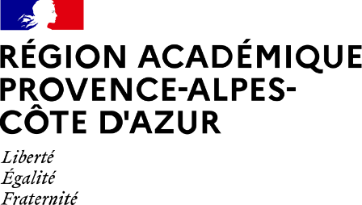 AVEC LE RÉFÉRENTIEL DE FORMATION (Modèle référentiel du BTS NDRC)CFA :       (Nom du CFA) Ville :       1er contrôle visant le secteur d’activité de l’entreprise – Cocher le secteur de l’entreprise correspondant Toute forme d’organisation suivante proposant des biens ou des prestations de services, quelle que soit sa taille, dès lors qu’elle met en œuvre une démarche commerciale.2ème contrôle visant les compétences mises en œuvre au sein de l’entreprise – Cocher la case correspondante suivant la fréquence de mise en œuvre. *** Compétence au cœur de l’activité de l’entreprise / ** Compétence annexe mais pouvant être mise en œuvre en entreprise / * Compétence inexistante dans l’entrepriseJe certifie que mon entreprise et le maître d’apprentissage que j’ai désigné sont en capacité de former et d’évaluer aux compétences que j’ai référencées dans ce tableau.Le cas échéant, et en fonction de l’importance des compétences non référencées, je propose d’étudier avec le CFA       (Nom du CFA) la possibilité de signer une convention avec une tierce entreprise prévue dans le cadre du Code du travail (Décret n° 2012-627 du 2 mai 2012 relatif à l'accueil des apprenti(e)s dans plusieurs entreprises, modifié par les articles R6223-10 à R6223-16 du Code du Travail).Accès direct au modèle de convention avec une tierce entreprise, révisé avec l’ajout d’une attestation type des compétences développées par l’apprenti dans l’entreprise d’accueil. Pour plus de détail si besoin, se reporter au Guide régional Apprentissage, chapitre en annexe « Précis sur le conventionnement avec une autre entreprise ».Extrait du référentiel d’activités professionnelles du diplômeA cocherCommentaires éventuelsEntreprise artisanaleEntreprise commercialeEntreprise industrielleAssociation Organisation publiqueBlocs de compétencesCompétencesSous-compétencesEntreprise :       (Nom de l’entreprise signataire du contrat d’apprentissage)Entreprise :       (Nom de l’entreprise signataire du contrat d’apprentissage)Entreprise :       (Nom de l’entreprise signataire du contrat d’apprentissage)Entreprise :       (Nom de l’entreprise signataire du contrat d’apprentissage)Blocs de compétencesCompétencesSous-compétences******Commentaires éventuelsN°1 - Relation client et négociation-venteCibler et prospecter la clientèleAnalyser un portefeuille clientsN°1 - Relation client et négociation-venteCibler et prospecter la clientèleIdentifier des cibles de clientèleN°1 - Relation client et négociation-venteCibler et prospecter la clientèleMettre en œuvre et évaluer une démarche de prospectionN°1 - Relation client et négociation-venteCibler et prospecter la clientèleDévelopper des réseaux professionnelsN°1 - Relation client et négociation-venteNégocier et accompagner la relation clientNégocier et vendre une solution adaptée au clientN°1 - Relation client et négociation-venteNégocier et accompagner la relation clientCréer et maintenir une relation durableN°1 - Relation client et négociation-venteOrganiser et animer un événement commercialOrganiser un événement commercialN°1 - Relation client et négociation-venteOrganiser et animer un événement commercialAnimer un événement commercialN°1 - Relation client et négociation-venteOrganiser et animer un événement commercialExploiter un événement commercialN°1 - Relation client et négociation-venteExploiter et mutualiser l’information commercialeRemonter, valoriser et partager l’information commercialeN°1 - Relation client et négociation-venteExploiter et mutualiser l’information commercialeCollaborer à l’interne en vue de développer l’expertise commercialeN°2 - Relation client à distance et digitalisationMaitriser la relation client omnicanaleCréer et entretenir la relation client à distanceN°2 - Relation client à distance et digitalisationMaitriser la relation client omnicanaleApprécier la performance commerciale à partir d'indicateurs d'activitéN°2 - Relation client à distance et digitalisationMaitriser la relation client omnicanaleEncadrer et animer une équipe de téléacteursN°2 - Relation client à distance et digitalisation Animer la relation client digitaleProduire, publier et assurer la visibilité des contenus digitauxN°2 - Relation client à distance et digitalisation Animer la relation client digitaleImpulser, entretenir et réguler une dynamique e-relationnelleN°2 - Relation client à distance et digitalisation Développer la relation client en e-commerceDynamiser un site de e-commerceN°2 - Relation client à distance et digitalisation Développer la relation client en e-commerceFaciliter et sécuriser la relation commercialeN°2 - Relation client à distance et digitalisation Développer la relation client en e-commerceDiagnostiquer l'activité de e-commerceN°3 - Relation client et animation de réseaux Implanter et promouvoir l'offre chez des distributeursValoriser l'offre sur le lieu de venteN°3 - Relation client et animation de réseaux Implanter et promouvoir l'offre chez des distributeursDévelopper la présence dans le réseau de distributeursN°3 - Relation client et animation de réseaux Développer et piloter un réseau de partenairesParticiper au développement d'un réseau de partenairesN°3 - Relation client et animation de réseaux Développer et piloter un réseau de partenairesMobiliser un réseau de partenaires et évaluer les performancesN°3 - Relation client et animation de réseaux Créer et animer un réseau de vente directeProspecter, organiser des rencontres et vendre en réunionN°3 - Relation client et animation de réseaux Créer et animer un réseau de vente directeRecruter et former des vendeurs à domicile indépendantsN°3 - Relation client et animation de réseaux Créer et animer un réseau de vente directeImpulser une dynamique de réseau      (Prénom NOM du signataire du document)      (Fonction)Signature et cachet de l’entreprise d’accueil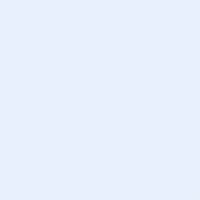 